11.05.2020 r.   klasa 1szWitam Was moi Mili, Witam Rodziców.Temat: Z wizytą w filharmonii. Układanie i rozwiązywanie zadań tekstowych.Edukacja polonistyczna:Dzisiaj wybierzemy się z wizytą do filharmonii.https://www.youtube.com/watch?v=W5dgRHiXoFIOtwórz Podręcznik polonistyczno- społeczny str. 52- 53Poproś rodziców, aby przeczytali Ci kilka słów o Hani, a następnie wierszyki o skrzypcach, flecie, fortepianie.Powiedz , o jakich instrumentach jest mowa w wierszach?Które instrumenty znasz, a które widzisz po raz pierwszy?Jakie  znasz inne  instrumenty muzyczne?Obejrzyj filmiki. Pierwszy filmik –Wizyta w szkole muzycznej.https://www.youtube.com/watch?v=f43qSH2Nq9whttps://www.youtube.com/watch?v=nG8UkAaUzbQJak myślisz, gdzie można znaleźć muzykę? Co w naszym otoczeniu może być muzyką?Dźwięki możemy wydobywać z różnych przedmiotów. Czy przedmioty w waszym otoczeniu wydają dźwięki, np. stukanie ołówkiem o blat stołu,  temperowanie kredek, szuranie krzesłem, zgniatanie gazety, cięcie papieru nożyczkami itp.Otwórz Ćwiczenia polonistyczne str. 51 i wykonaj zad.1, 2Czas na ruch: https://www.youtube.com/watch?v=0VuUuz_ZVNIEdukacja matematyczna:Otwórz Podręcznik matematyczno- przyrodniczystr.50 zad.1, 2  Napisz obliczenia w zeszycie.Str.50 zad 3 -wykonaj słownieĆwiczenia matematyczne str. 44 zad.1, 2, 4                                                                                       Pozdrawiam, p. Roma WojtuśReligiaWitam Was Serdecznie!O Panu Jezusie, o Jego nauce,o cudach,o tym co widzieli zapisali uczniowie.Ta część Pisma Świętego nosi nazwę Ewangelia. Po grecku- Ewangelia - to Dobra Nowina Autorami tych zapisanych wydarzeń są: św .Łukasz ,św. Marek,św Jan,św. MateuszEwangelię słuchamy gdy czyta ją ksiądz na każdej Mszy Świętej.Jeśli masz w domu Pismo Święte, zobacz jaką część tej księgi zajmuje Ewangelia.Poproś rodziców by przeczytali ci jakieś wybrane wydarzenie z życia Pana Jezusa.                                                                               Pozdrawiam                       Język angielski:W zadaniu drugim trzeba zaznaczyć słowo,które nie pasuje do pozostałych.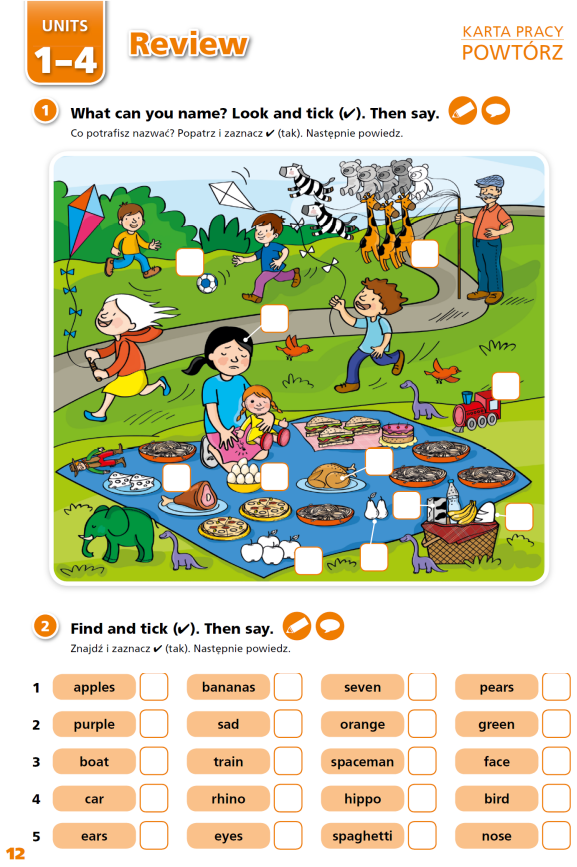 